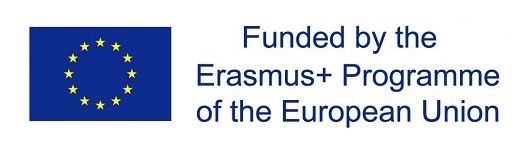 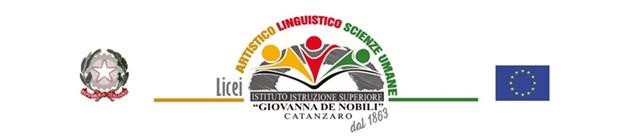 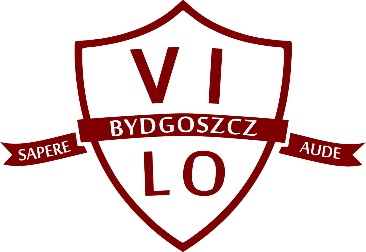 ERASMUS*Code du projet: 2023-1-PL01-KA121-SCH-000127337                                                                    Short term group Mobility  Catanzaro, Italia  from 18 to 25 March 2024                                  Hosting school : Istituto d’Istruzione Superiore « Giovanna De Nobili », Catanzaro ItaliaSending school: QuandMonday18 MarchTuesday19 MarchWednesday20 MarchThursday21 MarchFriday22 MarchSaturday23 MarchSunday24 MarchMonday25 MarchActivitiesArrivalCatanzaro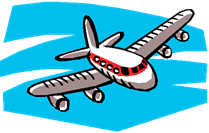 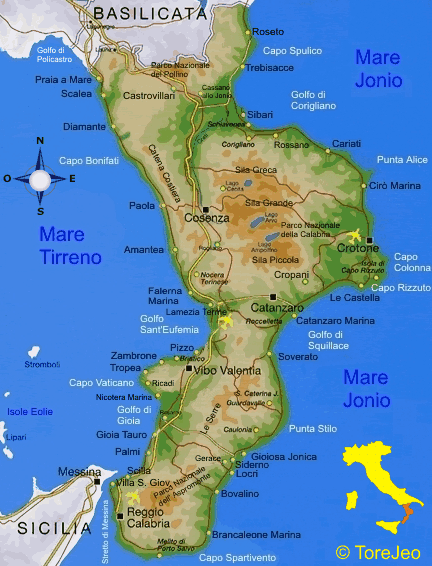 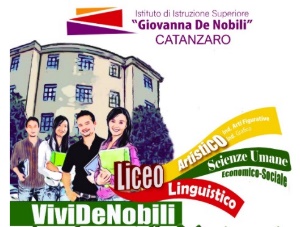 Liceo Linguistico, delle Scienze Umane ed economico-sociale,Liceo artistico8 :00-8 :8 :15 School visit 8:15-9:00Lessons9:00-9:30 Break 9 :30-12 :00 Headmaster’s welcome M. Angelo GagliardiProgram:Meeting with Mrs. Patrizia Costantino President of the local Slow Food Community Slow Food International The Mediterrenean diet for personal well-being and sustanaibilityKahoot Lunch and afternoon with the host family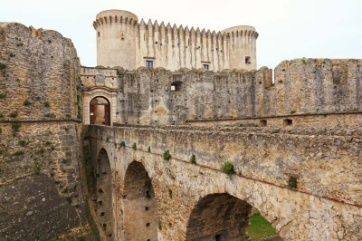 8:00-departure for SantaSeverinaA visit to the Castle of Santa Severina | Calabria Region Official Tourism website (calabriastraordinaria.it)Visiting the castle12:00 departure for The Russo&Longo CaveHome | Russo & Longo (russoelongo.com)Lunch (tasting typical products)15 :00 Departure for Le Castella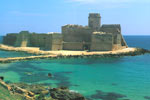 Le Castella in Calabria | Your Travel to Calabria18:00 Back to CatanzaroLiceo Linguistico, delle Scienze Umane ed economico-socialeLiceo artistico8 :00-10 :00 Lessons!0 :30-13 :00Guided tour in Catanzaro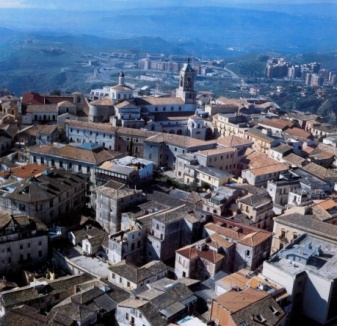 pocket lunch 15:00 Visit to the Parco della BiodiversitàParco della biodiversità di Catanzaro: orari e cosa vedere - GreenStyle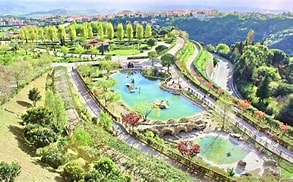 Liceo Linguistico, delle Scienze Umane ed economico-socialeLiceo artistico8:00-departure for  Il Granaro 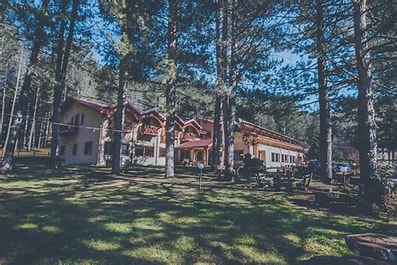 Parco Hotel Granaro – Tanta meraviglia nel cuore della Sila PiccolaCooking pasta workshopFitwalking or PadmintonLunch at the restaurant17h00 Back to CatanzaroLiceo Linguistico, delle Scienze Umane ed economico-sociale,Liceo artistico8:00-departure for Pizzo 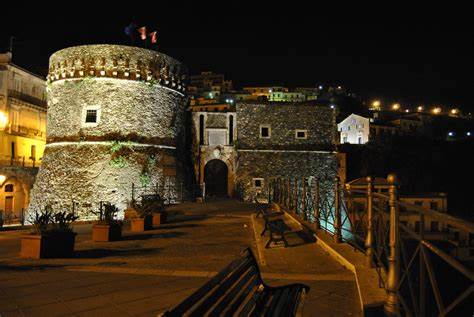 Mindfulness Workshop: Introduction to MindfulnessPractical ExercisesBreath Meditation)Visit to the castleMurat Castle in Pizzo Calabro: A Walk Through History - Calabrisella Mia (calabrisellamiablog.com)pocket lunch and tasting of the typical ice cream at the Gelateria Callipo.Tartufo di Pizzo: the greatest ice cream in the world - Great Italian Chefs16h00 Tropea sightseeing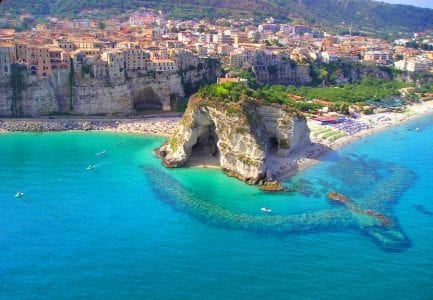 With the host familyDeparture at 